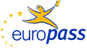 EuropassCurriculum VitaeEuropassCurriculum Vitae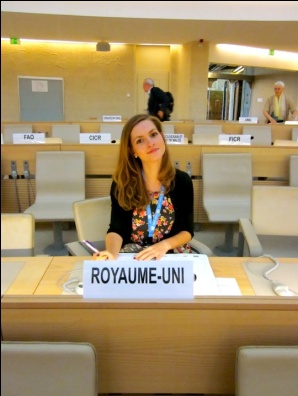 Personal informationPersonal informationSurname(s) / First name(s)Surname(s) / First name(s)Potter, Alison HelenPotter, Alison HelenPotter, Alison HelenPotter, Alison HelenPotter, Alison HelenPotter, Alison HelenPotter, Alison HelenPotter, Alison HelenPotter, Alison HelenPotter, Alison HelenPotter, Alison HelenPotter, Alison HelenPotter, Alison HelenPotter, Alison HelenPotter, Alison HelenPotter, Alison HelenPotter, Alison HelenAddress(es)Address(es)90 Wellington Road, Wilsden, Bradford, West Yorkshire, BD15 0LX90 Wellington Road, Wilsden, Bradford, West Yorkshire, BD15 0LX90 Wellington Road, Wilsden, Bradford, West Yorkshire, BD15 0LX90 Wellington Road, Wilsden, Bradford, West Yorkshire, BD15 0LX90 Wellington Road, Wilsden, Bradford, West Yorkshire, BD15 0LX90 Wellington Road, Wilsden, Bradford, West Yorkshire, BD15 0LX90 Wellington Road, Wilsden, Bradford, West Yorkshire, BD15 0LX90 Wellington Road, Wilsden, Bradford, West Yorkshire, BD15 0LX90 Wellington Road, Wilsden, Bradford, West Yorkshire, BD15 0LX90 Wellington Road, Wilsden, Bradford, West Yorkshire, BD15 0LX90 Wellington Road, Wilsden, Bradford, West Yorkshire, BD15 0LX90 Wellington Road, Wilsden, Bradford, West Yorkshire, BD15 0LX90 Wellington Road, Wilsden, Bradford, West Yorkshire, BD15 0LX90 Wellington Road, Wilsden, Bradford, West Yorkshire, BD15 0LX90 Wellington Road, Wilsden, Bradford, West Yorkshire, BD15 0LX90 Wellington Road, Wilsden, Bradford, West Yorkshire, BD15 0LX90 Wellington Road, Wilsden, Bradford, West Yorkshire, BD15 0LXTelephone(s)Telephone(s)+44 1535 275628+44 1535 275628+44 1535 275628+44 1535 275628+44 1535 275628+44 1535 275628+44 1535 275628Mobile:Mobile:Mobile:Mobile:Mobile:+447587727003+447587727003+447587727003+447587727003+447587727003E-mailE-maila.h.potter@ncl.ac.uka.h.potter@ncl.ac.uka.h.potter@ncl.ac.uka.h.potter@ncl.ac.uka.h.potter@ncl.ac.uka.h.potter@ncl.ac.uka.h.potter@ncl.ac.uka.h.potter@ncl.ac.uka.h.potter@ncl.ac.uka.h.potter@ncl.ac.uka.h.potter@ncl.ac.uka.h.potter@ncl.ac.uka.h.potter@ncl.ac.uka.h.potter@ncl.ac.uka.h.potter@ncl.ac.uka.h.potter@ncl.ac.uka.h.potter@ncl.ac.ukNationalityNationalityBritishBritishBritishBritishBritishBritishBritishBritishBritishBritishBritishBritishBritishBritishBritishBritishBritishDate of birthDate of birth31/12/198931/12/198931/12/198931/12/198931/12/198931/12/198931/12/198931/12/198931/12/198931/12/198931/12/198931/12/198931/12/198931/12/198931/12/198931/12/198931/12/1989GenderGenderFemaleFemaleFemaleFemaleFemaleFemaleFemaleFemaleFemaleFemaleFemaleFemaleFemaleFemaleFemaleFemaleFemaleDesired employment / Occupational fieldDesired employment / Occupational fieldFreelance TranslationFreelance TranslationFreelance TranslationFreelance TranslationFreelance TranslationFreelance TranslationFreelance TranslationFreelance TranslationFreelance TranslationFreelance TranslationFreelance TranslationFreelance TranslationFreelance TranslationFreelance TranslationFreelance TranslationFreelance TranslationFreelance TranslationWork experienceWork experienceDatesDatesFebruary  - August 2011 February  - August 2011 February  - August 2011 February  - August 2011 February  - August 2011 February  - August 2011 February  - August 2011 February  - August 2011 February  - August 2011 February  - August 2011 February  - August 2011 February  - August 2011 February  - August 2011 February  - August 2011 February  - August 2011 February  - August 2011 February  - August 2011 Occupation or position heldOccupation or position heldCo-monitor + Translator and InterpreterCo-monitor + Translator and InterpreterCo-monitor + Translator and InterpreterCo-monitor + Translator and InterpreterCo-monitor + Translator and InterpreterCo-monitor + Translator and InterpreterCo-monitor + Translator and InterpreterCo-monitor + Translator and InterpreterCo-monitor + Translator and InterpreterCo-monitor + Translator and InterpreterCo-monitor + Translator and InterpreterCo-monitor + Translator and InterpreterCo-monitor + Translator and InterpreterCo-monitor + Translator and InterpreterCo-monitor + Translator and InterpreterCo-monitor + Translator and InterpreterCo-monitor + Translator and InterpreterMain activities and responsibilitiesMain activities and responsibilitiesMonitoring of Human Rights Sessions at the UN, Geneva Translation of notes gathered for the website and Interpreting at expert seminars on Transitional Justice and Humanitarian Law.Monitoring of Human Rights Sessions at the UN, Geneva Translation of notes gathered for the website and Interpreting at expert seminars on Transitional Justice and Humanitarian Law.Monitoring of Human Rights Sessions at the UN, Geneva Translation of notes gathered for the website and Interpreting at expert seminars on Transitional Justice and Humanitarian Law.Monitoring of Human Rights Sessions at the UN, Geneva Translation of notes gathered for the website and Interpreting at expert seminars on Transitional Justice and Humanitarian Law.Monitoring of Human Rights Sessions at the UN, Geneva Translation of notes gathered for the website and Interpreting at expert seminars on Transitional Justice and Humanitarian Law.Monitoring of Human Rights Sessions at the UN, Geneva Translation of notes gathered for the website and Interpreting at expert seminars on Transitional Justice and Humanitarian Law.Monitoring of Human Rights Sessions at the UN, Geneva Translation of notes gathered for the website and Interpreting at expert seminars on Transitional Justice and Humanitarian Law.Monitoring of Human Rights Sessions at the UN, Geneva Translation of notes gathered for the website and Interpreting at expert seminars on Transitional Justice and Humanitarian Law.Monitoring of Human Rights Sessions at the UN, Geneva Translation of notes gathered for the website and Interpreting at expert seminars on Transitional Justice and Humanitarian Law.Monitoring of Human Rights Sessions at the UN, Geneva Translation of notes gathered for the website and Interpreting at expert seminars on Transitional Justice and Humanitarian Law.Monitoring of Human Rights Sessions at the UN, Geneva Translation of notes gathered for the website and Interpreting at expert seminars on Transitional Justice and Humanitarian Law.Monitoring of Human Rights Sessions at the UN, Geneva Translation of notes gathered for the website and Interpreting at expert seminars on Transitional Justice and Humanitarian Law.Monitoring of Human Rights Sessions at the UN, Geneva Translation of notes gathered for the website and Interpreting at expert seminars on Transitional Justice and Humanitarian Law.Monitoring of Human Rights Sessions at the UN, Geneva Translation of notes gathered for the website and Interpreting at expert seminars on Transitional Justice and Humanitarian Law.Monitoring of Human Rights Sessions at the UN, Geneva Translation of notes gathered for the website and Interpreting at expert seminars on Transitional Justice and Humanitarian Law.Monitoring of Human Rights Sessions at the UN, Geneva Translation of notes gathered for the website and Interpreting at expert seminars on Transitional Justice and Humanitarian Law.Monitoring of Human Rights Sessions at the UN, Geneva Translation of notes gathered for the website and Interpreting at expert seminars on Transitional Justice and Humanitarian Law.Name and address of employerName and address of employerAdrien-Claude Zoller, 14 Rue du Mail, Genève, la Suisse.Adrien-Claude Zoller, 14 Rue du Mail, Genève, la Suisse.Adrien-Claude Zoller, 14 Rue du Mail, Genève, la Suisse.Adrien-Claude Zoller, 14 Rue du Mail, Genève, la Suisse.Adrien-Claude Zoller, 14 Rue du Mail, Genève, la Suisse.Adrien-Claude Zoller, 14 Rue du Mail, Genève, la Suisse.Adrien-Claude Zoller, 14 Rue du Mail, Genève, la Suisse.Adrien-Claude Zoller, 14 Rue du Mail, Genève, la Suisse.Adrien-Claude Zoller, 14 Rue du Mail, Genève, la Suisse.Adrien-Claude Zoller, 14 Rue du Mail, Genève, la Suisse.Adrien-Claude Zoller, 14 Rue du Mail, Genève, la Suisse.Adrien-Claude Zoller, 14 Rue du Mail, Genève, la Suisse.Adrien-Claude Zoller, 14 Rue du Mail, Genève, la Suisse.Adrien-Claude Zoller, 14 Rue du Mail, Genève, la Suisse.Adrien-Claude Zoller, 14 Rue du Mail, Genève, la Suisse.Adrien-Claude Zoller, 14 Rue du Mail, Genève, la Suisse.Adrien-Claude Zoller, 14 Rue du Mail, Genève, la Suisse.Type of business or sectorType of business or sectorInternational Law, International training. International Law, International training. International Law, International training. International Law, International training. International Law, International training. International Law, International training. International Law, International training. International Law, International training. International Law, International training. International Law, International training. International Law, International training. International Law, International training. International Law, International training. International Law, International training. International Law, International training. International Law, International training. International Law, International training. DatesOccupation or position heldDatesOccupation or position heldJune – December 2011Co-writer, Translator, Interpreter and Social WorkerJune – December 2011Co-writer, Translator, Interpreter and Social WorkerJune – December 2011Co-writer, Translator, Interpreter and Social WorkerJune – December 2011Co-writer, Translator, Interpreter and Social WorkerJune – December 2011Co-writer, Translator, Interpreter and Social WorkerJune – December 2011Co-writer, Translator, Interpreter and Social WorkerJune – December 2011Co-writer, Translator, Interpreter and Social WorkerJune – December 2011Co-writer, Translator, Interpreter and Social WorkerJune – December 2011Co-writer, Translator, Interpreter and Social WorkerJune – December 2011Co-writer, Translator, Interpreter and Social WorkerJune – December 2011Co-writer, Translator, Interpreter and Social WorkerJune – December 2011Co-writer, Translator, Interpreter and Social WorkerJune – December 2011Co-writer, Translator, Interpreter and Social WorkerJune – December 2011Co-writer, Translator, Interpreter and Social WorkerJune – December 2011Co-writer, Translator, Interpreter and Social WorkerJune – December 2011Co-writer, Translator, Interpreter and Social WorkerJune – December 2011Co-writer, Translator, Interpreter and Social WorkerMain activities and responsibilitiesMain activities and responsibilitiesCo-writing of a book, a detailed analysis of the process of reintegration of ex-combatants in Colombia and for this, conducting of interviews, research etc. Unofficial translating of documents and correspondence between the Colombian Government and the European Union (the organisation’s sponsor). Interpreting via skype (only 1 day).Co-writing of a book, a detailed analysis of the process of reintegration of ex-combatants in Colombia and for this, conducting of interviews, research etc. Unofficial translating of documents and correspondence between the Colombian Government and the European Union (the organisation’s sponsor). Interpreting via skype (only 1 day).Co-writing of a book, a detailed analysis of the process of reintegration of ex-combatants in Colombia and for this, conducting of interviews, research etc. Unofficial translating of documents and correspondence between the Colombian Government and the European Union (the organisation’s sponsor). Interpreting via skype (only 1 day).Co-writing of a book, a detailed analysis of the process of reintegration of ex-combatants in Colombia and for this, conducting of interviews, research etc. Unofficial translating of documents and correspondence between the Colombian Government and the European Union (the organisation’s sponsor). Interpreting via skype (only 1 day).Co-writing of a book, a detailed analysis of the process of reintegration of ex-combatants in Colombia and for this, conducting of interviews, research etc. Unofficial translating of documents and correspondence between the Colombian Government and the European Union (the organisation’s sponsor). Interpreting via skype (only 1 day).Co-writing of a book, a detailed analysis of the process of reintegration of ex-combatants in Colombia and for this, conducting of interviews, research etc. Unofficial translating of documents and correspondence between the Colombian Government and the European Union (the organisation’s sponsor). Interpreting via skype (only 1 day).Co-writing of a book, a detailed analysis of the process of reintegration of ex-combatants in Colombia and for this, conducting of interviews, research etc. Unofficial translating of documents and correspondence between the Colombian Government and the European Union (the organisation’s sponsor). Interpreting via skype (only 1 day).Co-writing of a book, a detailed analysis of the process of reintegration of ex-combatants in Colombia and for this, conducting of interviews, research etc. Unofficial translating of documents and correspondence between the Colombian Government and the European Union (the organisation’s sponsor). Interpreting via skype (only 1 day).Co-writing of a book, a detailed analysis of the process of reintegration of ex-combatants in Colombia and for this, conducting of interviews, research etc. Unofficial translating of documents and correspondence between the Colombian Government and the European Union (the organisation’s sponsor). Interpreting via skype (only 1 day).Co-writing of a book, a detailed analysis of the process of reintegration of ex-combatants in Colombia and for this, conducting of interviews, research etc. Unofficial translating of documents and correspondence between the Colombian Government and the European Union (the organisation’s sponsor). Interpreting via skype (only 1 day).Co-writing of a book, a detailed analysis of the process of reintegration of ex-combatants in Colombia and for this, conducting of interviews, research etc. Unofficial translating of documents and correspondence between the Colombian Government and the European Union (the organisation’s sponsor). Interpreting via skype (only 1 day).Co-writing of a book, a detailed analysis of the process of reintegration of ex-combatants in Colombia and for this, conducting of interviews, research etc. Unofficial translating of documents and correspondence between the Colombian Government and the European Union (the organisation’s sponsor). Interpreting via skype (only 1 day).Co-writing of a book, a detailed analysis of the process of reintegration of ex-combatants in Colombia and for this, conducting of interviews, research etc. Unofficial translating of documents and correspondence between the Colombian Government and the European Union (the organisation’s sponsor). Interpreting via skype (only 1 day).Co-writing of a book, a detailed analysis of the process of reintegration of ex-combatants in Colombia and for this, conducting of interviews, research etc. Unofficial translating of documents and correspondence between the Colombian Government and the European Union (the organisation’s sponsor). Interpreting via skype (only 1 day).Co-writing of a book, a detailed analysis of the process of reintegration of ex-combatants in Colombia and for this, conducting of interviews, research etc. Unofficial translating of documents and correspondence between the Colombian Government and the European Union (the organisation’s sponsor). Interpreting via skype (only 1 day).Co-writing of a book, a detailed analysis of the process of reintegration of ex-combatants in Colombia and for this, conducting of interviews, research etc. Unofficial translating of documents and correspondence between the Colombian Government and the European Union (the organisation’s sponsor). Interpreting via skype (only 1 day).Co-writing of a book, a detailed analysis of the process of reintegration of ex-combatants in Colombia and for this, conducting of interviews, research etc. Unofficial translating of documents and correspondence between the Colombian Government and the European Union (the organisation’s sponsor). Interpreting via skype (only 1 day).Name and address of employerName and address of employerSolange Pachón, calle 13 con carrera 8, Bogotá Colombia. Solange Pachón, calle 13 con carrera 8, Bogotá Colombia. Solange Pachón, calle 13 con carrera 8, Bogotá Colombia. Solange Pachón, calle 13 con carrera 8, Bogotá Colombia. Solange Pachón, calle 13 con carrera 8, Bogotá Colombia. Solange Pachón, calle 13 con carrera 8, Bogotá Colombia. Solange Pachón, calle 13 con carrera 8, Bogotá Colombia. Solange Pachón, calle 13 con carrera 8, Bogotá Colombia. Solange Pachón, calle 13 con carrera 8, Bogotá Colombia. Solange Pachón, calle 13 con carrera 8, Bogotá Colombia. Solange Pachón, calle 13 con carrera 8, Bogotá Colombia. Solange Pachón, calle 13 con carrera 8, Bogotá Colombia. Solange Pachón, calle 13 con carrera 8, Bogotá Colombia. Solange Pachón, calle 13 con carrera 8, Bogotá Colombia. Solange Pachón, calle 13 con carrera 8, Bogotá Colombia. Solange Pachón, calle 13 con carrera 8, Bogotá Colombia. Solange Pachón, calle 13 con carrera 8, Bogotá Colombia. Type of business or sectorEducation and trainingType of business or sectorEducation and trainingTransitional Justice/Social Work. Transitional Justice/Social Work. Transitional Justice/Social Work. Transitional Justice/Social Work. Transitional Justice/Social Work. Transitional Justice/Social Work. Transitional Justice/Social Work. Transitional Justice/Social Work. Transitional Justice/Social Work. Transitional Justice/Social Work. Transitional Justice/Social Work. Transitional Justice/Social Work. Transitional Justice/Social Work. Transitional Justice/Social Work. Transitional Justice/Social Work. Transitional Justice/Social Work. Transitional Justice/Social Work. DatesDates2008 – 20122008 – 20122008 – 20122008 – 20122008 – 20122008 – 20122008 – 20122008 – 20122008 – 20122008 – 20122008 – 20122008 – 20122008 – 20122008 – 20122008 – 20122008 – 20122008 – 2012Name and type of organisation providing education and trainingName and type of organisation providing education and trainingDegree in Modern Languages and Politics at the University of Newcastle (Year in industry was taken)Degree in Modern Languages and Politics at the University of Newcastle (Year in industry was taken)Degree in Modern Languages and Politics at the University of Newcastle (Year in industry was taken)Degree in Modern Languages and Politics at the University of Newcastle (Year in industry was taken)Degree in Modern Languages and Politics at the University of Newcastle (Year in industry was taken)Degree in Modern Languages and Politics at the University of Newcastle (Year in industry was taken)Degree in Modern Languages and Politics at the University of Newcastle (Year in industry was taken)Degree in Modern Languages and Politics at the University of Newcastle (Year in industry was taken)Degree in Modern Languages and Politics at the University of Newcastle (Year in industry was taken)Degree in Modern Languages and Politics at the University of Newcastle (Year in industry was taken)Degree in Modern Languages and Politics at the University of Newcastle (Year in industry was taken)Degree in Modern Languages and Politics at the University of Newcastle (Year in industry was taken)Degree in Modern Languages and Politics at the University of Newcastle (Year in industry was taken)Degree in Modern Languages and Politics at the University of Newcastle (Year in industry was taken)Degree in Modern Languages and Politics at the University of Newcastle (Year in industry was taken)Degree in Modern Languages and Politics at the University of Newcastle (Year in industry was taken)Degree in Modern Languages and Politics at the University of Newcastle (Year in industry was taken)DatesDatesFebruary – August 2011February – August 2011February – August 2011February – August 2011February – August 2011February – August 2011February – August 2011February – August 2011February – August 2011February – August 2011February – August 2011February – August 2011February – August 2011February – August 2011February – August 2011February – August 2011February – August 2011Name and type of organisation providing education and trainingName and type of organisation providing education and trainingCourse in International Humanitarian Law and the United Nations system. Course in International Humanitarian Law and the United Nations system. Course in International Humanitarian Law and the United Nations system. Course in International Humanitarian Law and the United Nations system. Course in International Humanitarian Law and the United Nations system. Course in International Humanitarian Law and the United Nations system. Course in International Humanitarian Law and the United Nations system. Course in International Humanitarian Law and the United Nations system. Course in International Humanitarian Law and the United Nations system. Course in International Humanitarian Law and the United Nations system. Course in International Humanitarian Law and the United Nations system. Course in International Humanitarian Law and the United Nations system. Course in International Humanitarian Law and the United Nations system. Course in International Humanitarian Law and the United Nations system. Course in International Humanitarian Law and the United Nations system. Course in International Humanitarian Law and the United Nations system. Course in International Humanitarian Law and the United Nations system. Mother tongue(s)Mother tongue(s)EnglishEnglishEnglishEnglishEnglishEnglishEnglishEnglishEnglishEnglishEnglishEnglishEnglishEnglishEnglishEnglishEnglishOther language(s)Other language(s)Self-assessmentSelf-assessmentUnderstandingUnderstandingUnderstandingUnderstandingUnderstandingUnderstandingUnderstandingUnderstandingSpeakingSpeakingSpeakingSpeakingSpeakingSpeakingWritingWritingListeningListeningListeningReadingReadingReadingReadingReadingSpoken interactionSpoken interactionSpoken productionSpoken productionSpoken productionSpoken productionLanguageLanguage88Spanish99SpanishSpanishSpanish8Spanish888Spanish7SpanishLanguageLanguage77French99FrenchFrenchFrench7French777French6French7   PortuguesePortuguese9PortuguesePortuguesePortuguese77Portuguese88PortuguesePortuguese7PortugueseSocial skills and competencesSocial skills and competencesI am a very compatible person, great with communication with an eagerness to please. I am a very compatible person, great with communication with an eagerness to please. I am a very compatible person, great with communication with an eagerness to please. I am a very compatible person, great with communication with an eagerness to please. I am a very compatible person, great with communication with an eagerness to please. I am a very compatible person, great with communication with an eagerness to please. I am a very compatible person, great with communication with an eagerness to please. I am a very compatible person, great with communication with an eagerness to please. I am a very compatible person, great with communication with an eagerness to please. I am a very compatible person, great with communication with an eagerness to please. I am a very compatible person, great with communication with an eagerness to please. I am a very compatible person, great with communication with an eagerness to please. I am a very compatible person, great with communication with an eagerness to please. I am a very compatible person, great with communication with an eagerness to please. I am a very compatible person, great with communication with an eagerness to please. I am a very compatible person, great with communication with an eagerness to please. I am a very compatible person, great with communication with an eagerness to please. Organisational skills and competencesOrganisational skills and competencesVery organised when it comes to work, willing to work through the night for deadlines.Very organised when it comes to work, willing to work through the night for deadlines.Very organised when it comes to work, willing to work through the night for deadlines.Very organised when it comes to work, willing to work through the night for deadlines.Very organised when it comes to work, willing to work through the night for deadlines.Very organised when it comes to work, willing to work through the night for deadlines.Very organised when it comes to work, willing to work through the night for deadlines.Very organised when it comes to work, willing to work through the night for deadlines.Very organised when it comes to work, willing to work through the night for deadlines.Very organised when it comes to work, willing to work through the night for deadlines.Very organised when it comes to work, willing to work through the night for deadlines.Very organised when it comes to work, willing to work through the night for deadlines.Very organised when it comes to work, willing to work through the night for deadlines.Very organised when it comes to work, willing to work through the night for deadlines.Very organised when it comes to work, willing to work through the night for deadlines.Very organised when it comes to work, willing to work through the night for deadlines.Very organised when it comes to work, willing to work through the night for deadlines.Technical skills and competencesTechnical skills and competencesVery experienced in Word, including comment/track change system for legal contracts. Very experienced in Word, including comment/track change system for legal contracts. Very experienced in Word, including comment/track change system for legal contracts. Very experienced in Word, including comment/track change system for legal contracts. Very experienced in Word, including comment/track change system for legal contracts. Very experienced in Word, including comment/track change system for legal contracts. Very experienced in Word, including comment/track change system for legal contracts. Very experienced in Word, including comment/track change system for legal contracts. Very experienced in Word, including comment/track change system for legal contracts. Very experienced in Word, including comment/track change system for legal contracts. Very experienced in Word, including comment/track change system for legal contracts. Very experienced in Word, including comment/track change system for legal contracts. Very experienced in Word, including comment/track change system for legal contracts. Very experienced in Word, including comment/track change system for legal contracts. Very experienced in Word, including comment/track change system for legal contracts. Very experienced in Word, including comment/track change system for legal contracts. Very experienced in Word, including comment/track change system for legal contracts. Computer skills and competencesComputer skills and competencesSkype, Word, Excel, PdfSkype, Word, Excel, PdfSkype, Word, Excel, PdfSkype, Word, Excel, PdfSkype, Word, Excel, PdfSkype, Word, Excel, PdfSkype, Word, Excel, PdfSkype, Word, Excel, PdfSkype, Word, Excel, PdfSkype, Word, Excel, PdfSkype, Word, Excel, PdfSkype, Word, Excel, PdfSkype, Word, Excel, PdfSkype, Word, Excel, PdfSkype, Word, Excel, PdfSkype, Word, Excel, PdfSkype, Word, Excel, PdfArtistic skills and competencesArtistic skills and competencesLiterature studies, always achieved A grade in English both writing and reading. Literature studies, always achieved A grade in English both writing and reading. Literature studies, always achieved A grade in English both writing and reading. Literature studies, always achieved A grade in English both writing and reading. Literature studies, always achieved A grade in English both writing and reading. Literature studies, always achieved A grade in English both writing and reading. Literature studies, always achieved A grade in English both writing and reading. Literature studies, always achieved A grade in English both writing and reading. Literature studies, always achieved A grade in English both writing and reading. Literature studies, always achieved A grade in English both writing and reading. Literature studies, always achieved A grade in English both writing and reading. Literature studies, always achieved A grade in English both writing and reading. Literature studies, always achieved A grade in English both writing and reading. Literature studies, always achieved A grade in English both writing and reading. Literature studies, always achieved A grade in English both writing and reading. Literature studies, always achieved A grade in English both writing and reading. Literature studies, always achieved A grade in English both writing and reading. Other skills and competencesOther skills and competencesPianoPianoPianoPianoPianoPianoPianoPianoPianoPianoPianoPianoPianoPianoPianoPianoPianoDriving licenceDriving licenceUK manualUK manualUK manualUK manualUK manualUK manualUK manualUK manualUK manualUK manualUK manualUK manualUK manualUK manualUK manualUK manualUK manualAdditional informationAdditional informationWilling to complete a short translation test. Willing to complete a short translation test. Willing to complete a short translation test. Willing to complete a short translation test. Willing to complete a short translation test. Willing to complete a short translation test. Willing to complete a short translation test. Willing to complete a short translation test. Willing to complete a short translation test. Willing to complete a short translation test. Willing to complete a short translation test. Willing to complete a short translation test. Willing to complete a short translation test. Willing to complete a short translation test. Willing to complete a short translation test. Willing to complete a short translation test. Willing to complete a short translation test. 